Musikschule ThurLand  Postfach 57  9245 Oberbüren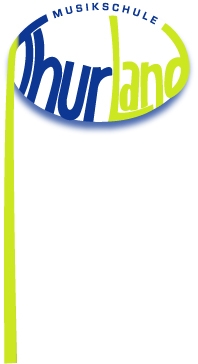 www.musikschule-thurland.ch Termine für Änderungen auf das 1. Semester (Aug – Jan)  31. Mai    /    auf das 2. Semester (Feb – Jul)  15. DezemberSchüler/SchülerinSchüler/SchülerinSchüler/SchülerinSchüler/SchülerinSchüler/SchülerinSchüler/SchülerinSchüler/SchülerinSchüler/SchülerinSchüler/SchülerinJugendlicheJugendlicheJugendlicheJugendlicheJugendlicheJugendlicheJugendlicheJugendlicheJugendlicheJugendlicheJugendlicheErwachseneNameNameVornameVornameVornameVornameStrasseStrassePLZ / OrtPLZ / OrtTelefonTelefonEmailEmailEine Bestätigung der Änderung kann via Email erfolgenEine Bestätigung der Änderung kann via Email erfolgenEine Bestätigung der Änderung kann via Email erfolgenEine Bestätigung der Änderung kann via Email erfolgenEine Bestätigung der Änderung kann via Email erfolgenEine Bestätigung der Änderung kann via Email erfolgenEine Bestätigung der Änderung kann via Email erfolgenEine Bestätigung der Änderung kann via Email erfolgenEine Bestätigung der Änderung kann via Email erfolgenEine Bestätigung der Änderung kann via Email erfolgenEine Bestätigung der Änderung kann via Email erfolgenEine Bestätigung der Änderung kann via Email erfolgenEine Bestätigung der Änderung kann via Email erfolgenEine Bestätigung der Änderung kann via Email erfolgenEine Bestätigung der Änderung kann via Email erfolgenEine Bestätigung der Änderung kann via Email erfolgenEine Bestätigung der Änderung kann via Email erfolgenJaJaJaJaJaJaNein, lieber auf dem PostwegNein, lieber auf dem PostwegNein, lieber auf dem PostwegNein, lieber auf dem PostwegNein, lieber auf dem PostwegNein, lieber auf dem PostwegDie Änderung bezieht sich aufDie Änderung bezieht sich aufDie Änderung bezieht sich aufDie Änderung bezieht sich aufDie Änderung bezieht sich aufWechsel Fach / InstrumentWechsel Fach / InstrumentWechsel Fach / InstrumentWechsel Fach / InstrumentWechsel Fach / InstrumentWechsel Fach / InstrumentWechsel Fach / InstrumentWechsel Fach / InstrumentWechsel Fach / InstrumentWechsel Fach / InstrumentWechsel Fach / InstrumentWechsel Fach / InstrumentWechsel Fach / InstrumentWechsel Fach / InstrumentWechsel Fach / InstrumentWechsel Fach / InstrumentWechsel Fach / InstrumentWechsel Fach / InstrumentWechsel Fach / InstrumentWechsel UnterrichtsdauerWechsel UnterrichtsdauerWechsel UnterrichtsdauerWechsel UnterrichtsdauerWechsel UnterrichtsdauerWechsel UnterrichtsdauerWechsel UnterrichtsdauerWechsel UnterrichtsdauerWechsel UnterrichtsdauerWechsel UnterrichtsdauerWechsel UnterrichtsdauerWechsel UnterrichtsdauerWechsel UnterrichtsdauerWechsel UnterrichtsdauerWechsel UnterrichtsdauerWechsel UnterrichtsdauerWechsel UnterrichtsdauerWechsel UnterrichtsdauerWechsel UnterrichtsdauerWechsel Unterrichtsform (Einzel-, Partner- oder Gruppenunterricht)Wechsel Unterrichtsform (Einzel-, Partner- oder Gruppenunterricht)Wechsel Unterrichtsform (Einzel-, Partner- oder Gruppenunterricht)Wechsel Unterrichtsform (Einzel-, Partner- oder Gruppenunterricht)Wechsel Unterrichtsform (Einzel-, Partner- oder Gruppenunterricht)Wechsel Unterrichtsform (Einzel-, Partner- oder Gruppenunterricht)Wechsel Unterrichtsform (Einzel-, Partner- oder Gruppenunterricht)Wechsel Unterrichtsform (Einzel-, Partner- oder Gruppenunterricht)Wechsel Unterrichtsform (Einzel-, Partner- oder Gruppenunterricht)Wechsel Unterrichtsform (Einzel-, Partner- oder Gruppenunterricht)Wechsel Unterrichtsform (Einzel-, Partner- oder Gruppenunterricht)Wechsel Unterrichtsform (Einzel-, Partner- oder Gruppenunterricht)Wechsel Unterrichtsform (Einzel-, Partner- oder Gruppenunterricht)Wechsel Unterrichtsform (Einzel-, Partner- oder Gruppenunterricht)Wechsel Unterrichtsform (Einzel-, Partner- oder Gruppenunterricht)Wechsel Unterrichtsform (Einzel-, Partner- oder Gruppenunterricht)Wechsel Unterrichtsform (Einzel-, Partner- oder Gruppenunterricht)Wechsel Unterrichtsform (Einzel-, Partner- oder Gruppenunterricht)Wechsel Unterrichtsform (Einzel-, Partner- oder Gruppenunterricht)Wechsel MusiklehrpersonWechsel MusiklehrpersonWechsel MusiklehrpersonWechsel MusiklehrpersonWechsel MusiklehrpersonWechsel MusiklehrpersonWechsel MusiklehrpersonWechsel MusiklehrpersonWechsel MusiklehrpersonWechsel MusiklehrpersonWechsel MusiklehrpersonWechsel MusiklehrpersonWechsel MusiklehrpersonWechsel MusiklehrpersonWechsel MusiklehrpersonWechsel MusiklehrpersonWechsel MusiklehrpersonWechsel MusiklehrpersonWechsel MusiklehrpersonDie Änderung gilt abDie Änderung gilt abDie Änderung gilt abDie Änderung gilt abDie Änderung gilt ab1. Semester (ab August)1. Semester (ab August)1. Semester (ab August)1. Semester (ab August)1. Semester (ab August)1. Semester (ab August)1. Semester (ab August)1. Semester (ab August)1. Semester (ab August)1. Semester (ab August)1. Semester (ab August)1. Semester (ab August)1. Semester (ab August)1. Semester (ab August)2. Semester (ab Februar)2. Semester (ab Februar)2. Semester (ab Februar)2. Semester (ab Februar)Bisherige EinteilungBisherige EinteilungBisherige EinteilungBisherige EinteilungBisherige EinteilungFach / InstrumentFach / InstrumentFach / InstrumentFach / InstrumentFach / InstrumentFach / InstrumentFach / InstrumentFach / InstrumentFach / InstrumentFach / InstrumentFach / InstrumentUnterrichtsdauerUnterrichtsdauerUnterrichtsdauerUnterrichtsdauerUnterrichtsdauerUnterrichtsdauerUnterrichtsdauerUnterrichtsdauerUnterrichtsdauerUnterrichtsdauerUnterrichtsdauerUnterrichtsformUnterrichtsformUnterrichtsformUnterrichtsformUnterrichtsformUnterrichtsformMusiklehrpersonMusiklehrpersonMusiklehrpersonMusiklehrpersonMusiklehrpersonMusiklehrpersonMusiklehrpersonMusiklehrpersonMusiklehrpersonMusiklehrpersonMusiklehrpersonNeue EinteilungNeue EinteilungNeue EinteilungNeue EinteilungNeue EinteilungFach / InstrumentFach / InstrumentFach / InstrumentFach / InstrumentFach / InstrumentFach / InstrumentFach / InstrumentFach / InstrumentFach / InstrumentFach / InstrumentFach / InstrumentUnterrichtsdauerUnterrichtsdauerUnterrichtsdauerUnterrichtsdauerUnterrichtsdauerUnterrichtsdauerUnterrichtsdauerUnterrichtsdauerUnterrichtsdauerUnterrichtsdauerUnterrichtsdauerUnterrichtsformUnterrichtsformUnterrichtsformUnterrichtsformUnterrichtsformUnterrichtsformMusiklehrpersonMusiklehrpersonMusiklehrpersonMusiklehrpersonMusiklehrpersonMusiklehrpersonMusiklehrpersonMusiklehrpersonMusiklehrpersonMusiklehrpersonMusiklehrpersonBemerkungenBemerkungenBemerkungenBemerkungenWir haben die Bestimmungen (Schulordnung und Tarife) der Musikschule ThurLand zu Kenntnis genommen und erklären uns damit einverstanden. Die Bestimmungen sind auf unserer Homepage einzusehen.Wir haben die Bestimmungen (Schulordnung und Tarife) der Musikschule ThurLand zu Kenntnis genommen und erklären uns damit einverstanden. Die Bestimmungen sind auf unserer Homepage einzusehen.Wir haben die Bestimmungen (Schulordnung und Tarife) der Musikschule ThurLand zu Kenntnis genommen und erklären uns damit einverstanden. Die Bestimmungen sind auf unserer Homepage einzusehen.Wir haben die Bestimmungen (Schulordnung und Tarife) der Musikschule ThurLand zu Kenntnis genommen und erklären uns damit einverstanden. Die Bestimmungen sind auf unserer Homepage einzusehen.Wir haben die Bestimmungen (Schulordnung und Tarife) der Musikschule ThurLand zu Kenntnis genommen und erklären uns damit einverstanden. Die Bestimmungen sind auf unserer Homepage einzusehen.Wir haben die Bestimmungen (Schulordnung und Tarife) der Musikschule ThurLand zu Kenntnis genommen und erklären uns damit einverstanden. Die Bestimmungen sind auf unserer Homepage einzusehen.Wir haben die Bestimmungen (Schulordnung und Tarife) der Musikschule ThurLand zu Kenntnis genommen und erklären uns damit einverstanden. Die Bestimmungen sind auf unserer Homepage einzusehen.Wir haben die Bestimmungen (Schulordnung und Tarife) der Musikschule ThurLand zu Kenntnis genommen und erklären uns damit einverstanden. Die Bestimmungen sind auf unserer Homepage einzusehen.Wir haben die Bestimmungen (Schulordnung und Tarife) der Musikschule ThurLand zu Kenntnis genommen und erklären uns damit einverstanden. Die Bestimmungen sind auf unserer Homepage einzusehen.Wir haben die Bestimmungen (Schulordnung und Tarife) der Musikschule ThurLand zu Kenntnis genommen und erklären uns damit einverstanden. Die Bestimmungen sind auf unserer Homepage einzusehen.Wir haben die Bestimmungen (Schulordnung und Tarife) der Musikschule ThurLand zu Kenntnis genommen und erklären uns damit einverstanden. Die Bestimmungen sind auf unserer Homepage einzusehen.Wir haben die Bestimmungen (Schulordnung und Tarife) der Musikschule ThurLand zu Kenntnis genommen und erklären uns damit einverstanden. Die Bestimmungen sind auf unserer Homepage einzusehen.Wir haben die Bestimmungen (Schulordnung und Tarife) der Musikschule ThurLand zu Kenntnis genommen und erklären uns damit einverstanden. Die Bestimmungen sind auf unserer Homepage einzusehen.Wir haben die Bestimmungen (Schulordnung und Tarife) der Musikschule ThurLand zu Kenntnis genommen und erklären uns damit einverstanden. Die Bestimmungen sind auf unserer Homepage einzusehen.Wir haben die Bestimmungen (Schulordnung und Tarife) der Musikschule ThurLand zu Kenntnis genommen und erklären uns damit einverstanden. Die Bestimmungen sind auf unserer Homepage einzusehen.Wir haben die Bestimmungen (Schulordnung und Tarife) der Musikschule ThurLand zu Kenntnis genommen und erklären uns damit einverstanden. Die Bestimmungen sind auf unserer Homepage einzusehen.Wir haben die Bestimmungen (Schulordnung und Tarife) der Musikschule ThurLand zu Kenntnis genommen und erklären uns damit einverstanden. Die Bestimmungen sind auf unserer Homepage einzusehen.Wir haben die Bestimmungen (Schulordnung und Tarife) der Musikschule ThurLand zu Kenntnis genommen und erklären uns damit einverstanden. Die Bestimmungen sind auf unserer Homepage einzusehen.Wir haben die Bestimmungen (Schulordnung und Tarife) der Musikschule ThurLand zu Kenntnis genommen und erklären uns damit einverstanden. Die Bestimmungen sind auf unserer Homepage einzusehen.Wir haben die Bestimmungen (Schulordnung und Tarife) der Musikschule ThurLand zu Kenntnis genommen und erklären uns damit einverstanden. Die Bestimmungen sind auf unserer Homepage einzusehen.Wir haben die Bestimmungen (Schulordnung und Tarife) der Musikschule ThurLand zu Kenntnis genommen und erklären uns damit einverstanden. Die Bestimmungen sind auf unserer Homepage einzusehen.Wir haben die Bestimmungen (Schulordnung und Tarife) der Musikschule ThurLand zu Kenntnis genommen und erklären uns damit einverstanden. Die Bestimmungen sind auf unserer Homepage einzusehen.Wir haben die Bestimmungen (Schulordnung und Tarife) der Musikschule ThurLand zu Kenntnis genommen und erklären uns damit einverstanden. Die Bestimmungen sind auf unserer Homepage einzusehen.Wir haben die Bestimmungen (Schulordnung und Tarife) der Musikschule ThurLand zu Kenntnis genommen und erklären uns damit einverstanden. Die Bestimmungen sind auf unserer Homepage einzusehen.Wir haben die Bestimmungen (Schulordnung und Tarife) der Musikschule ThurLand zu Kenntnis genommen und erklären uns damit einverstanden. Die Bestimmungen sind auf unserer Homepage einzusehen.Wir haben die Bestimmungen (Schulordnung und Tarife) der Musikschule ThurLand zu Kenntnis genommen und erklären uns damit einverstanden. Die Bestimmungen sind auf unserer Homepage einzusehen.DatumDatumDatumUnterschriftUnterschriftUnterschriftUnterschriftUnterschriftUnterschrift